A. INTRODUCTIONSuperintendent’s Compendium DescribedThe Superintendent’s Compendium is the summary of park specific rules implemented under 36 Code of Federal Regulations (36 CFR).  It serves as public notice, identifies areas closed for public use, provides a list of activities requiring either a special use permit or reservation, and elaborates on public use and resource protection regulations pertaining specifically to the administration of the park.  The Superintendent’s Compendium does not repeat regulations found in 36 CFR and other United States Code and CFR Titles, which are enforced without further elaboration at the park level.The regulations contained in 36 CFR, Parts 1-7, are the basic mechanism used by the National Park Service (NPS) to preserve and protect the natural and cultural resources of the park and to preserve and protect the natural and cultural resources of the park, manage visitor use, provide for visitor safety, and protect property within the park.  Parts 1 through 6 are general regulations applicable to all areas of the national park system, and Part 7 contains special regulations specific to individual parks.  Each of these parts has many sections and subsections articulating specific provisions.  Within some of these Part 1-7 sections and subsections, the Superintendent is granted discretionary authority to develop local rules to be responsive to the needs of a specific park resource or activity, park plan, program, and/or special needs of the general public.As an example, 36 CFR 1.5(a) Closures and Public Use Limits provides the Superintendent certain discretion in allowing or prohibiting certain activities.  The authority granted by the Section, however, requires the Superintendent to comply with the Administrative Procedures Act (6 USC Section 551), which requires public notice on actions with major impact on visitor use patterns, park resources, or those that are highly controversial in nature.Another example is 36 CFR 1.6 Permits, which allows the Superintendent to require a permit for certain uses and activities in the park.  This Section, however, requires that a list of activities needing a permit (and a fee schedule for the various types of permits) be maintained by the park.A final example is 36 CFR 2.1(c) (1) Preservation of Natural, Cultural and Archeological Resources, which provides the Superintendent the authority to designate certain fruits, nuts, berries or unoccupied seashells which may be gathered by hand for personal use or consumption.  This activity can occur, however, only if a written determination shows that the allowed activity does not adversely affect park wildlife, the reproductive potential of a plant species, or otherwise adversely affect park resources.This Compendium should be used in conjunction with Title 36 CFR, Parts 1-7, to more fully understand the regulations governing the use and enjoyment of all the areas of the national park system.A copy of Title 36, CFR, can be purchased from the U.S. Government Printing Office at:Superintendent of DocumentsP.O. Box 371954Pittsburgh, PA  15250-7954The CFR is also available online at: https://www.law.cornell.edu/cfr/text/36/chapter-I  2.  Laws and Policies Allowing the Superintendent to Develop This CompendiumThe National Park Service (NPS) is granted broad statutory authority under 54 United States Code (U.S.C.) Section 1 et.seq. (Organic Act of 1954, as amended) to “…regulate the use of the Federal areas known as national parks, monuments, and reservations…by such means and measures as conform to the fundamental purposes of the said parks…which purpose is to conserve the scenery and the natural and historic objects and the wildlife therein and to provide for the enjoyment of the same in such manner and by such means as will leave them unimpaired for the enjoyment for future generations” (54 U.S.C. Section 1).  In addition, the NPS Organic Act allows the NPS, through the Secretary of the Interior, to “make and publish such rules and regulations as he may deem necessary or proper for the use and management of the parks, monuments, and reservations under the jurisdiction of the National park Service” (54 U.S.C. Section 3).In 1970, Congress amended the NPS Organic Act to clarify its intentions as to the overall mission of the NPS.  Through the General Authorities Act of 1970 (54 U.S.C. Sections 1a1-1a8), Congress brought all areas administered by the NPS into one national park system and directed the NPS to manage all areas under its administration consistent with the Organic Act of 1954.In 1978, Congress amended the General Authorities Act of 1970 and reasserted System-wide the high standard of protection defined in the original Organic Act by stating “Congress further reaffirms, declares, and directs that the promotion and regulation of the various areas of the national park system, as defined by Section 1 of this Title, shall be consistent with and founded in the purpose established by Section 1 of this Title, to the common benefit of all people of the United States.”54 U.S.C. Section 1c defines the national park system as “…any areas of land and water now or hereafter administered by the Secretary of the Interior through the National Park Service for park, monument, historic, parkway, recreational, or other purposes.”In addition to the above statutory authority, the Superintendent is guided by established NPS policy as found in the NPS Management Policies (2006).  The Superintendent is also guided by more specific policies promulgated by the Director, National Park Service, in the form of Director’s Orders.  As stated in NPS Management Policies, the primary responsibility of the NPS is to protect and preserve our national natural and cultural resources while providing for the enjoyment of these resources by visitors and other users, as long as use does not impair specific park resources or overall visitor experience.  The appropriateness of any particular visitor use or recreational experience is resource-based and will vary from park to park; therefore, a use or activity that is appropriate in one park area may not be appropriate in another.  The Superintendent is directed to analyze overall park use and determine if any particular use is appropriate.  Where conflict arises between use and resource protection, where the Superintendent has a reasonable basis to believe a resource is or would become impaired, then that Superintendent is obliged to place limitations on public use.3.  Consistency of This Compendium with Applicable Federal Law and RequirementsThe Superintendent’s Compendium is not considered a significant rule requiring review by the Office of Management and Budget under Executive Order 12866.  In addition, this Compendium will not have a significant economic effect, nor impose a significant cost on any local, state or tribal government or private organization, and therefore does not fall under the requirements of either the Regulatory Flexibility Act or the Unfunded Mandates Reform Act.The actions and requirements described in this Compendium are found to be categorically excluded from further compliance with the procedural requirements of the National Environmental Policy Act (NEPA) in Department of the Interior (DOI) Guidelines 554 DM 6 and as such, an Environmental Assessment will not be prepared.4.  Development of the Requirements of the Superintendent’s CompendiumAs outlined above, the NPS has broad authority and responsibility to determine what types of uses and activities are appropriate in any particular park or specific park area.  The requirements of the Superintendent’s Compendium are developed through an analysis and determination process.  The decision criteria used during this process are:Is the use or activity consistent with the NPS Title 54 and NPS policy?Is the use or activity consistent and compatible with the park’s enabling legislation, management objectives, and corresponding management plans?Will the use or activity damage the park’s protected natural and cultural resources and other protected values?Will the use or activity disturb or be in conflict with wildlife, vegetation, and environmental protection actions and values?Will the use or activity conflict with or be incompatible with traditional park uses and activities?Will the use or activity compromise employee or public safety?5.  Applicability of the CompendiumThe rules contained in this Compendium apply to all persons entering, using, visiting or otherwise present on federally owned lands, including submerged lands, and waters administered by the NPS within the legislative boundaries of the park.  This includes all waters subject to the jurisdiction of the United States, including all navigable waters.6.  Enforcement of Compendium RequirementsNPS Law Enforcement Park Rangers and United States Park Police enforce the requirements of the United State Code, 36 CFR, and this Superintendent’s Compendium.7.  Penalties for Not Adhering to the Compendium RequirementsA person who violates any provision of the regulations found in 36 CFR, Parts 1-7, or provisions of this Compendium, is subject to a fine as provided by law (18 U.S.C. 3571) up to $5,000 for individuals and $10,000 for organizations, or by imprisonment not exceeding six months (18 U.S.C. 3559), or both, and shall be adjudged to pay all court costs associated with any court proceedings.  You may receive a list of fines associated with any particular provision by contacting the United States Park Police or the park address.8.  Comments on the CompendiumThe Compendium is reviewed annually and revised as necessary.  The park welcomes comments about its program and activities at any time.9.  Effective Date of the Superintendent CompendiumThe Superintendent’s Compendium is effective on the approval date listed on the first page of this document and remains in effect until revised.  10.  Additional InformationSome of the terms used in this Compendium may have specific meaning defined in 36 CFR 1.4 Definitions.11.  Availability Copies of the Compendium are available at 1900 Anacostia Dr., Washington, DC 20020.  It may also be found at https://www.nps.gov/nace/learn/management/lawsandpolicies.htm.B. Superintendent’s COMPENDIUMIn accordance with regulations and the delegated authority provided in Title 36, Code of Federal Regulations (“36 CFR”), Chapter 1, Parts 1-7, authorized by Title 54 United States Code, Section 3, the following provisions apply to all lands and waters administered by the National Park Service, within the boundaries of National Capital Parks-East. Unless otherwise stated, these regulatory provisions apply in addition to the requirements contained in 36 CFR, Chapter 1, Parts 1-7.Written determinations that explain the reasoning behind the Superintendent’s use of discretionary authority, as required by Section 1.5(c), appear in this document identified by italicized print.I.	36 CFR §1.5 – VISITING HOURS, PUBLIC USE LIMITS, CLOSURES, AND AREA DESIGNATIONS FOR SPECIFIC USE OR ACTIVITIES(a)(1)	 The following visiting hours and public use limits are established for all or for the listed portions of the park, and the following closures are established for all or a portion of the Park to all public use or to a certain use or activity:Visiting HoursSchedule of Visiting HoursPursuant to 36 CFR §1.5, the areas of lands and waters administered by National Capital Parks-East are open to the public each day between the hours of 6:00 a.m. and 10:00 p.m. unless otherwise posted or included in the exceptions listed below: Persons are exempted from this closure when they are specifically invited into an otherwise closed area by an authorized employee of National Capital Parks-East, in order to conduct official business. The authorized employee may rescind the exemption when they believe that the purpose of the visit has been concluded.Anacostia Park Skating PavilionOpen: 6:00 a.m. to 10:00 p.m. daily	Free Skate Rental: Memorial Day through Labor Day 9:00 a.m. to 5:00 p.m.Carter G. Woodson Home National Historic SiteOpen: 9:00 a.m. to 5:00 p.m. Thursday, Friday, SaturdayClosed: Thanksgiving Day, Christmas Day and New Year’s Day Mary McLeod Bethune Council House National Historic SiteOpen: 9:00 a.m. to 5:00 p.m. Thursday, Friday, SaturdayClosed: Thanksgiving Day, Christmas Day and New Year’s DayFrederick Douglass National Historic SiteOpen: 9:00 a.m. to 5:00 p.m. daily Closed: Thanksgiving Day, Christmas Day and New Year’s Day   Fort Foote ParkOpen: 9:00 a.m. to 9:00 p.m. daily – April 1 through October 31 (gated areas)Open: 7:00 a.m. to 9:00 p.m. daily – April 1 through October 31 (pedestrian access)Open: 9:00 a.m. to 8:00 p.m. daily – November 1 through March 31 (gated areas)Open: 7:00 a.m. to 8:00 p.m. daily – November 1 through March 31 (pedestrian access)Closed: Thanksgiving Day, Christmas Day and New Year’s DayFort Washington ParkOpen: 7:00 a.m. to 9:00 p.m. daily – April 1 through October 31November 1 through Open: 7:00 a.m. to 8:00 p.m. daily – March 31Fort and Visitor Center:Open: 9:00 a.m. to 4:30 p.m.Closed: Thanksgiving Day, Christmas Day and New Year’s DayGreenbelt ParkOpen: 7:00 a.m. to 9:00 p.m. daily – April 1 through October 31Open: 7:00 a.m. to 6:00 p.m. daily – November 1 through March 31	Campground: 	Open to registered campers and guests 24 hours, every day, year-roundKenilworth Aquatic GardensOpen: 7:45 a.m. to 5:00 p.m. daily – April 1 through October 31Open: 7:45 a.m. to 4:00 p.m. daily – November 1 through March 31Closed: Thanksgiving Day, Christmas Day and New Year’s DayKenilworth ParkOpen: 9:00 a.m. to 9:00 p.m. daily – April 1 through October 31 (gated access)Open: 8:00 a.m. to 8:00 p.m. daily – November 1 through March 31 (gated access)Oxon Cove ParkOpen: 8:30 a.m. to 4:30 p.m. daily (gated areas)Closed: Thanksgiving Day, Christmas Day and New Year’s DayOxon Hill Farm            Open: 8:30 a.m. to 4:30 p.m. daily             Closed: Thanksgiving Day, Christmas Day and New Year’s DayPiscataway ParkOpen: 9:00 a.m. to 9:00 p.m. daily – April 1 through October 31 (gated areas)Open: 9:00 a.m. to 7:00 p.m. daily – November 1 through March 31 (gated areas)Piscataway Park (National Colonial Farm)Operated in Partnership with Accokeek Foundation           Farm Gates          7 am to 7 pm March 1 to May 31          7 am to 9 pm June 1 to August 31          7 am to 7 pm September 1 to October 31          7 am to 5 pm November 1 to February 28(29)          Visitor Center          10 am to 4 pm Friday, Saturday, and SundayPublic Use Limits (please refer to 36 CFR 1.5): Maintenance and repair of any vehicle, except for emergencies, is prohibited in all public use areas. Washing and waxing of any vehicle is prohibited in all public use areas.  This is to protect natural resources and visitor experience.Flying kites using glass-coated or other abrasive and/or non-biodegradable kite string or line at any NACE parks in the park is prohibited. The flying of kites must not negatively affect other visitors. Each kite being flown must be under direct, constant control of a person, and all persons engaged in kite flying must make a reasonable effort to prevent resource damage, including collecting all kite materials. The flying of kites may not interfere with NPS or United States Park Police (USPP) operations. Kites should be flown at least 50 yards away from trees, buildings and may not be flown between Martin Luther King Memorial Bridge (11th St. Bridge) and Frederick Douglass Memorial Bridge (South Capitol St. Bridge), nor inside of the fortification at Fort Washington Park.No cleats are allowed, except on designated athletic fields. No playing of sports on wet lawns or when otherwise unsuitable for play to not damage the turf.No access to turf is allowed during frosts, saturated conditions, or conditions that would cause turf damage. Notice of the closure will occur through signage, fencing, red flags, posting on the Park’s website or in the park permit office, or by ranger or officer on-site direction. Digging or otherwise damaging turf is prohibited.Use of all types of glass containers in the parks is prohibited.The following public use limits are established for the following areas:Closures:  Launching, landing, or operating an unmanned aircraft from or on lands and waters administered by the National Park Service within the boundaries of National Capital Parks-East is prohibited except as approved in writing by the Superintendent.Parasailing, windboarding, and gliding are prohibited.Resource Protection Closures: Fort Washington Park, Maryland (Res. 404M): Old Fort-east facing slopes in rear Piscataway Cliffs-east of River Trail; Base PX, NCO Quarters, Torpedo Warehouse, and Infirmly Anacostia Park: Poplar Point area of Anacostia Park (Res. 343, section C): The fenced portion that formerly supported Architect of the Capitol greenhouse operations, and the old District of Columbia Lanham Tree Nursery; Kenilworth Park (south), the area bounded by Watts Branch to the north, Neval Thomas Elementary School to the east, the PEPCO Benning Road Plant to the south, and the Anacostia River to the westOxon Cove Landfill: The portion of Oxon Cove Park that is approximately 56 acres north and 62 acres east of Oxon Cove inletMarshall Hall: Ruins and cemeteryHarmony Hall: Want Water and Harmony HallSeasonal Comfort Station Closures:Comfort stations are winterized and closed from November 15th through April 15th each year. Anacostia Park: Nicholson Street and Skating PavilionFort Dupont Park: Randall Circle, Ridge Picnic Area, Lanham Estates Picnic AreaGreenbelt Park: Holly Picnic Area, Laurel Picnic Area, C Loop Campground, D Loop Campground, D Loop Campground Shower Fort Washington Park: All Picnic AreasAll Capital Hill Parks closed from 12:00 midnight to 5:00 a.m.Unless otherwise designated by posting: Park administrative facilitiesSuitland ParkwayBaltimore-Washington ParkwayFort Davis DriveFort Dupont DriveAll ranger stations and visitor centers except when an employee is on duty at the location, or otherwise designated for interpretive, administrative or educational purposes.The following locations used for operational functions are closed to the public at all times, except for the delivery of supplies and materials or on other official business:Fort. Dupont Maintenance ComplexFort Dupont Horse StablesFort Washington Maintenance ComplexGreenbelt Maintenance ComplexKenilworth Maintenance Complex Oxon Cove Maintenance ComplexSuitland Maintenance ComplexUnited States Park Police Headquarters and United States Park Police Aviation Unit ComplexGreenbelt Park Law Enforcement ComplexShepherd Parkway Law Enforcement Complexes Construction areas as designated by the posting of signs The Greenbelt Park Campground and its facilities are closed to all public access by other than registered campers or persons visiting registered campers.Picnic pavilions, campsites, and group tent sites requiring permits or reservations which have been properly reserved are closed to all persons, except those individuals or groups who have reserved them.Multi-purpose and recreational fields are closed to all public access by other than registered permit holders during specified dates and times of the permit. Recreation fields are managed and protected to ensure a quality turf is available for all to enjoy. Recreations fields are also closed during inclement weather or within 12 hours of inclement weather. Definition:  The term “unmanned aircraft” means a device that is used or intended to be used for flight in the air without the possibility of direct human intervention from within or on the device, and the associated operational elements and components that are required for the pilot or system operator in command to operate or control the device (such as cameras, sensors, communication links.)  This term includes all types of devices that meet this definition (e.g. model airplanes, model rockets, quadcopters, drones) that are used for any purpose, including for recreation or commerce.Determination:  Park roads and other areas may be closed or offer limited access due to holidays, weather conditions, security, emergency operations, road construction, special events, and/or high visitation. When and where closures take place will be determined by the Superintendent in consultation with United States Park Police. The following closures may be put into effect by USPP personnel when deemed necessary as a result of high visitation or at the request by NPS personnel.  Anacostia Drive: All traffic may be directed one-way (i.e., north) on Memorial Day weekend through Labor Day weekend (to include the Monday holiday) from Good Hope Road, SE to Nicholson Street, SE from 6:00 a.m. to 10:00 p.m.. When in effect traffic entering Anacostia Park from Nicholson Street, SE will be restricted from making a left turn onto Anacostia Drive.(a)(2) The following areas have been designated for a specific use or activity, under the conditions and/or restrictions as noted:Areas Designated for a Specific Use or Activity:The following roads and areas under the jurisdiction of National Capital Parks-East are designated as snow emergency routes: 

Suitland Parkway and the Baltimore-Washington Parkway in the State of Maryland, are designated as snow emergency routes. All vehicles on or adjacent to these roads during declared snow emergencies are subject to immediate towing without notification. Any other park roads may be closed during snow emergencies.  Unless operated by persons with a disability, motorized personal mobility devices may be only operated on sidewalks or paved multi-use trails. Users of motorized personal mobility devices must adhere to the following operating standards, most of which are also required under District of Columbia and the State of Maryland regulations on safe use of electric personal assistive mobility devices: A person shall operate any motorized personal mobility device in a safe and non-hazardous manner so not to endanger oneself or any other person. The speed of the motorized personal mobility device will not exceed 8 M.P.H. Motorized personal mobility devices should be parked alongside the bicycle racks Mini motorcycles (“pocket rockets,” dirt bikes, or similar) that are not licensed for street use are prohibited.The following restrictions on recreational activities are in effect:Moon bounces and other air-filled land-based recreational devices are prohibited, as they can be unsafe and damage park resources.Geocaching is prohibited, as it can disturb plant and animal habitat.The creation of informal (social) trails is prohibited, as they can be unsafe and damage park resources. Ice skating is prohibited on all waters, to promote visitor safety.Staking is prohibited in most areas of the park and in most cases. Visitors wanting to use stakes must seek approval through the park via a special use permit. Climbing, rappelling, BASE jumping, bungee jumping, and slacklining, etc. is prohibited unless otherwise designated.  Installing, attaching, or using any fixed tensioned ropes (hammocks, exercise equipment) and/or webbing (slacklines), and other devices to trees is prohibited, as this damages the trees.Hitting golf balls outside the boundaries of Langston Golf Course is prohibited.Volleyball and badminton are prohibited.All organized sporting activities as part of a league are prohibited unless a permit is granted.Pony rides, and other such animal rides are prohibited, unless otherwise authorized by the Superintendent or his/her designated representative.If posted for a particular event, unless authorized by permit, the audio and video recording and photography of performances at the Fort Dupont Summer Theater Concert Series is prohibited.Greenbelt Park, Sweetgum multi-purpose playing field is closed to organized sports and sporting events.Paintball activities are not allowed.Training exercises by military, police and other groups requires a permit.Vehicles are permitted to idle only in accordance with the regulations of the state or district in which the vehicle is located. For the District of Columbia, the engine of a gasoline or diesel powered motor vehicle, the engine of public vehicle for hire, including buses with a seating capacity of twelve (12) or more persons, on public or private space shall not idle for more than three (3) minutes while the motor vehicle is parked, stopped, or standing, including for the purpose of operating air conditioning equipment in those vehicles, except as follows:  To operate private passenger vehicles;  To operate power takeoff equipment including dumping, cement mixers, refrigeration systems, content delivery, winches, or shredders; or To idle the engine for three (3) minutes to operate heating equipment when the ambient air temperature is thirty-two degrees Fahrenheit (32°F) or below.Title 20, District of Columbia Municipal Regulations, Chapter 9, Section 900.1For Maryland, a motor vehicle engine may not be allowed to operate for more than 5 consecutive minutes when the vehicle is not in motion, except as follows:When a vehicle is forced to remain motionless because of traffic conditions or mechanical difficulties over which the operator has no control;When it is necessary to operate heating and cooling, or auxiliary equipment installed on the vehicle;To bring the vehicle to the manufacturer's recommended operating temperature; orWhen it is necessary to accomplish the intended use of the vehicle.Maryland Transportation Code §22-402(c)(3)Camping Areas:Please refer to §2.10 of this document for detailed camping area designations.Greenbelt Park: Use of generators and idling vehicles is prohibited during quiet hours in the campground from 10:00 p.m.to 8:00 a.m., daily.Boat Launching Sites:Please refer to §3.8 of this document for detailed vessel operation conditions.Piscataway Park: Marshall Hall Landing, Farmington Landing, Fort Washington MarianaAnacostia Park, near skating pavilion
Docking or Mooring Areas:Fort Washington MarinaJames Creek MarinaNational Colonial FarmThe following restrictions and/or conditions are in effect for the specific uses or activities noted:Buses: No buses are allowed to stop/stand/load or unload in the bus stops designated for DC Circulator. Bus loading/unloading is restricted to drop-off and pick-up zones indicated by signage. No bus parking/standing is authorized at any of the memorials at any time. Bus idling is prohibited in all areas except during loading and unloading of passengers. DC idling regulations apply (DC Municipal regulations rule 4478701-20-900 ONROAD ENGINE IDLING AND NONROAD DIESEL ENGINE IDLING) which allow 3 minutes of idling, except when temperatures are below 32 degrees Fahrenheit, 5 minutes are allowed.  Bus parking is authorized at signed, parking meter locations at the bus rate.Commercial Vehicles:Access to park roads (except the Baltimore Washington Parkway and Suitland Parkway) is limited to vehicles not exceeding load, weight and size restrictions.  Vehicles may not exceed 10,000-pound gross axle weight unless permitted. All such requests, other than emergency responses, require an application to the NPS for a permit.Shade Canopies and Tents: The use of tents for overnight camping is allowed within the Greenbelt Park with a current campground reservation and in areas designated for camping.For all other areas, tents and shade canopies are allowed for day use.Boating and Water Use Activities:Boats: All vessels moored at NPS facilities shall maintain operable waste facilities of adequate size as determined by US Coast Guard or local regulations. Liveaboards are not allowed.Visitors are required to wear or carry PFDs during boating activities to ensure their safety and prevent incidents of drowning. II.	36 CFR §1.6 – ACTIVITIES THAT MAY REQUIRE A PERMIT(f) The following is a compilation of those activities for which a permit from the Superintendent is required:  §1.5(d) 	The following activities related to Public Use Limits:WeddingsPublic gatherings over 25 of people (e.g., family reunions, etc.), not First Amendment PicnicsReservations are required for the following picnic areas and may be obtained for the identified locations:  Anacostia ParkNorth Field Picnic Contact: 		Anacostia Park1900 Anacostia Drive, S.E.Washington, D.C. 20020(202) 690-5152 www.recreation.gov Fort Dupont ParkFort Dupont Earthworks (Lanham Estates) Picnic AreaRandle Circle Picnic Area: Areas 74 & 74AContact: 		Anacostia Park1900 Anacostia Drive, S.E.Washington, D.C. 20020(202) 690-5152www.recreation.govFort Washington ParkReserved Areas A, B, B1, B2, B3, B4, C, D1, D2, D3Contact:		13551 Fort Washington Road
			  Fort Washington, MD 20744 (301) 763-4600              www.recreation.gov(Beginning January of each year)Greenbelt ParkLaurel Picnic AreaHolly Picnic AreaContact:	              6565 Greenbelt Road
 		     Greenbelt, MD 20770                              (877) 444-6777 www.recreation.gov (April 1 through October 15)§1.6(b) 	Under the authority of 36 CFR 1.6(b) and DOI-53 Special Park Uses, the following conditions are required for permit applications, except for demonstrations and special events under 36 CFR 7.96(g), which have separate application and regulatory procedures noted in Part 7.Application for a permit shall be made during normal working hours.Application for permit shall, at a minimum, provide the following information:
1. Name, address, & telephone number of applicant /organization2. Date, time, duration of activity3. Nature of activity4. Exact location of occurrence5.  Number of persons involved6. Equipment and facilities requiredApplications shall be addressed to:SuperintendentNational Capital Parks-East1900 Anacostia Drive, SEWashington, D.C. 20020§2.10(a)	The following activities:Installing, attaching, or using any fixed tensioned ropes and/or webbing (slacklines, hammocks), and other devices to trees is prohibited, as this damages the trees. §2.12 	Audio Disturbances:(a)(2) 	Operating a chainsaw (a)(3) 	Operation of any type of portable motor or engine, or device powered by a portable motor or engine is prohibited (a)(4) 	Operation of a public address system in connection with a public gathering or special event is allowed under a permit only pursuant to §2.50 or §2.51§2.17 	Aircraft & Air Delivery:(a)(3) Delivery or retrieval of a person or object by parachute, helicopter or other airborne means is prohibitedThe use of balloons (e.g., helium, hot air and water balloons) are prohibited unless authorized in writing by the Superintendent or his/her designated representative, for use as part of scientific or research purposes.	(c)(1) Owners of downed aircraft shall remove the aircraft and all component parts by land-based means and in accordance with procedures established by the Superintendent.	§2.35 (a)(3)(i) Alcoholic Beverages§2.37	Soliciting or demanding gifts, money goods or services (Pursuant to the terms and conditions of a permit issued under §2.50, §2.51 or §2.52)	§2.38 	Explosives:(a) Use, possess, store, transport explosives, blasting agents(b) Use or possess fireworks 			§2.4(d)	Carry or possess a weapon, trap, or net§2.5 	Research activities and specimen collection (Take plant, fish, wildlife, rocks or minerals)§2.50(a)	Conduct a sports event, pageant, regatta, public spectator attraction, entertainment, ceremony, and       similar events
§2.51(a)	Public assemblies, meetings, gatherings, demonstrations, parades and other public expressions of views §2.52(c)	Sale or distribution of printer matter that is not solely commercial advertising§2.60(b)	Livestock use								§2.61(a)	Residing on federal lands is not permitted, except in designated campgrounds or in short term (less than 21 days) support of park administrative and programmatic activities§2.62	Memorialization:(a) Erection of monuments (Requires approval from Director; erection of monuments in the District of Columbia requires an Act of Congress)(b) Scattering ashes from human cremation is prohibited§3.3	              Use of a vessel							§4.11(a)	Exceeding of established vehicle load, weight and size limits					§5.1	              Advertisements (Display, posting or distribution.)	§5.2(b)	Sale of intoxicants on private lands.§5.3               Engaging in or soliciting any business (Requires a permit, contract or other written agreement with the United States, or must be pursuant to special regulations).Filming Permit RequirementsThe following types of filming activities may occur in areas open to the public without a permit and without advance notice to the NPS:Outdoor filming activities outside of areas managed as wilderness involving five persons or less and equipment that will be carried at all times, except for small tripods used to hold cameras.The organizer of any other type of filming activity must provide written notice to the Superintendent at least 10 days prior to the start of the proposed activity. Based upon the information provided, the Superintendent may require the organizer to apply for and obtain a permit if necessary to:maintain public health and safety;protect environmental or scenic values;protect natural or cultural resources;allow for equitable allocation and use of facilities; oravoid conflict among visitor use activities.If the Superintendent determines that the terms and conditions of a permit could not mitigate the concerns identified above in an acceptable manner, the Superintendent may deny a filming request without issuing a permit. The Superintendent will provide the basis for denial in writing upon request.The NPS will consider requests and process permit applications in a timely manner. Processing times will vary depending on the complexity of the proposed activity. If the organizer provides the required 10 day advance notice to the NPS and has not received a written response from the NPS that a permit is required prior to the first day of production, the proposed filming activities may occur without a permit.The following are prohibited:Engaging in a filming activity without providing advance notice to the Superintendent when required.Engaging in a filming activity without a permit if the activity takes place in areas managed as wilderness or if the Superintendent has notified the organizer in writing that a permit is required.Violating a term and condition of a permit issued under this action.Violating a term or condition of a permit issued under to this action may also result in the suspension and revocation of the permit by the Superintendent.§5.6(c), 7.96(f) Use of commercial vehicles on park area roads. (The Superintendent shall issue a permit to access private lands within or adjacent to the park when access is otherwise not available.	§5.7 	Construction of buildings, facilities, trails, roads, boat docks, path, structure, etc.	§6.9(a)	Operation of a solid waste disposal site						Part 7	Special Regulations--NCA has special regulations under 36 CFR 7.96.  Please refer to that document for specific information related to the NCA parks.  Bicycle racingFootrace eventsSpecial events requiring closure of a portion of park facilitiesIII.	GENERAL REGULATIONS	36 CFR §2.1 – PRESERVATION OF NATURAL, CULTURAL AND ARCHEOLOGICAL RESOURCES(a)(1) Netting or trapping of small fish and fry is prohibited at all sites.(a)(2) Burial of animals is prohibited in the park. Large farm and domestic animals must be removed from parklands for disposal.(a)(4) Gathering of wood, including dead wood on the ground, and/or other plant products for use as fuel for fires or for personal use is prohibited.(a)(5) Walking on, climbing, entering, ascending, descending, or traversing an archeological or cultural resource, monument, or statute is prohibited, specifically Civil War earthworks, fortifications, and Endicott Batteries, except for the purposes of monitoring or investigating their condition as authorized by the Superintendent.(a)(6) The unauthorized collection of natural, historic or cultural artifacts is strictly prohibited.(b) Leaving a trail or walkway to shortcut to other trails or destinations is prohibited.(c)(1) The following natural items may be gathered in amounts of less than one quart for personal use or consumption:BlueberriesBlackberriesGrapesPaw-pawsRaspberriesWalnutsMushrooms may not be gathered for personal use.(c)(2)(ii) The above (c)(1) natural products may be gathered at the following locations:Anacostia ParkFort Circle ParksFort WashingtonGreenbelt ParkOxon Cove ParkPiscataway Park(c)(3) Sampling of surface waters (open water column of creeks and streams) or small amounts of soil or sediment may occur as part of educational or research projects after notifying the appropriate Park Manager and/or Superintendent's Office. Such sampling may be approved when it has been determined that sampling can be accomplished in a safe manner and such that no adverse impact occurs to park resources or property.(c)(4) The collection of natural geologic, or soil features, including fossils or castings, is prohibited.(b) Hiking or pedestrian traffic is restricted to the trail(s) or walkway(s) listed in 36 CFR §1.5 of this document. 36 CFR §2.2 - WILDLIFE PROTECTION(b)(1) Hunting is not permitted on any park property.(d) The transporting of lawfully taken wildlife through the park is permitted under the following conditions and procedures: Hunters that have permits for waterfowl hunting in Maryland Waters and are launching or removing boats from ramps in Piscataway Park.(e) The use of artificial light for the purpose of viewing wildlife is prohibited, except for authorized research projects.36 CFR §2.3 – FISHINGWith exceptions to all of  Fort Washington Marina and Kenilworth Aquatic Gardens, off the Kenilworth Marsh River Trail, Kenilworth Marsh Interpretive Boardwalk and Kingman Lake, fishing is permitted throughout the park and requires a fishing license from the corresponding local jurisdiction.(b) Shellfish shall not be collected or removed from park waters.(d)(8) Fishing from bridges and docks is allowed with appropriate license, and in accordance with local laws and regulations, unless signs are posted prohibiting such activity.36 CFR §2.4 – WEAPONS, TRAPS, AND NETS(a)(1)(i) & (ii) Visitors may possess and carry firearms within National Capital Parks-East in accordance with federal, state, and local laws.Federal law prohibits firearms in certain park facilities and buildings. These places are marked with signs at public entrances. Thus firearms are prohibited in a federal facility including park visitor centers, Maintenance Facilities, and the National Capital Parks-East headquarters and any other building owned or leased by the National Park Service including those operated by park partners, lessees, and concessionaires (see 18 U.S.C. 930 for further guidance).Federal law makes possession of firearms in national parks subject to local and state firearms laws. It is the responsibility of visitors to understand and comply with all applicable state, local, and federal firearms laws before entering this park.    A permit is required to possess, carry or use a weapon, trap or net. The Superintendent will only issue a permit to use, carry or possess a weapon, trap, or net under the following conditions:As part of an approved educational, interpretive, research, or inventory and monitoring program (e.g., historic weapons demonstrations, or nets and traps for resource management).While in transit to the Piscataway Park boat launch areas (Fort Washington Marina, Farmington Landing (aka Wharf Road) and Marshall Hall) to access licensed hunting blind sites (in accordance with State law) as long as the firearms are dismantled, and ammunition is kept separate.As part of resources management mitigation of invasive or problem animals.Other weapons, traps and nets as defined under 36 CFR 1.4 will require a permit.36 CFR §2.5 – RESEARCH SPECIMENS(a) Taking plants, fish, wildlife, rocks or minerals is prohibited except in accordance with other regulations of Chapter I of 36 CFR or pursuant to the terms and conditions of a specimen collection permit. A SCIENTIFIC RESEARCH AND COLLECTING PERMIT issued by the Superintendent or his/her designated representative. The permittee must have the permit in his/her possession while collecting within the federally owned lands of the park.36 CFR §2.10 – CAMPING and FOOD STORAGE(a) Camping is allowed in the following designated sites or areas and is subject to the following established conditions:
Camping or overnight parking in any type of motor vehicle is generally prohibited upon lands administered by National Capital Parks–East except at the Greenbelt Park Campground by permit.Greenbelt ParkWith a current paid reservation.Campground length of stay is limited to 14 days per calendar year. Camping is allowed only in designated sites by permit and pursuant to established park campground regulations. No more than six (6) people may occupy a single campsite. No more than one primary camping unit (motor home, pop-up, camping, camper van, etc.), three secondary units (tent), and one other vehicle may occupy a campsite at any given time.All vehicles, campers or trailers must remain on paved areas.  Driving or parking on grass or dirt surfaces is not authorized. Campground checkout is at 12:00 noon. Quiet hours are established from 10:00 p.m. to 6:00 a.m.Motorized generators may not be operated within the established quiet hours. The minimum age of any camper is 18 years of age unless accompanied by an adult or unless a legal guardian provides a letter of permission. This letter must state the name of the minor that has permission to camp, contact name, and the phone number of the legal guardian. Pets are permitted but must be on a leash of (6) feet or less. (b)(3) Camping within 25 feet of a fire hydrant or main road, or within 100 feet of a flowing stream, river or body of water is prohibited, except in the following areas and under the following conditions:In a designated campsite at Greenbelt Park(b)(4) Creating or sustaining unreasonable noise between the hours of 10:00 p.m. and 6:00 a.m.Use of a generator(b)(7) Connecting to a utility system is prohibited, unless permission is granted in a special use permit.(d) Conditions for the storage of food are in effect as designated below:Food, animal bait, lawfully taken wildlife, and equipment used to cook, or store food must be kept in a hard-sided locker, vehicle, or camper when not in immediate use, day or night.(e) Gathering of wood, including dead wood on the ground, and/or other plant products for use as fuel for fires or for personal use is prohibited.36 CFR §2.11 – PICNICKINGCertain areas have been closed to picnicking and are listed in section 1.5(a)(1) “Closures”.Conditions for Picnicking: 	All Ares:Privatly owned grills will not be used. Grilling is only allowed in Park provided grilling equipment. Trash shall be pickup and disposed of properly in trash recepticles.Picnicking is allowed on park provided tables in designated areas.Greenbelt Park:Picnics are permitted in the Sweetgum Picnic area for parties less than 25 people.Parties of 25 or more, picnics must be located in either Holly or Laurel picnic areas with a current paid reservation.	Anacostia Park:Nicholson Street Area is first come, first served. Picnicking in North Field and River Terrace Picnic Area is by permit only. 36 CFR §2.12 – AUDIO DISTURBANCES(a)(2) Operating a power saw in developed areas is prohibited, except pursuant to the terms and conditions of a permit.(a)(3) Operating any type of portable motor or engine, or device powered by a portable motor or engine in non-developed areas is prohibited, except pursuant to the terms and conditions of a permit.(a)(4) Operating a public address system is prohibited, except in connection with a public gathering or special event for which a permit has been issued pursuant to §2.50 or §2.51.Any sound amplification equipment must not unreasonably disturb nonparticipating persons or others in the vicinity of the area. Sound systems and permitted events should follow established quite hours for park areas, which are generally 10:00 p.m. - 6:00 a.m. Amplified sound can be used for large events, including DJ's and large sound systems in designated picnic areas North Field 7 and River Terrace. 36 CFR 2.13 – FIRES(a)(1) The lighting or maintaining of fires is generally prohibited, except as provided for in the following designated areas and/or receptacles, and under the conditions noted:Designated Areas:Open fires are prohibited without the advanced approval of the Superintendent, except at Greenbelt Park where open fires are permitted with a uniformed Park Ranger.During very hot, dry weather conditions, strong winds, and extreme fire danger days or by order of the Superintendent, fires of any type may be banned within the park.Fire Receptacles Allowed: 	Government provided fire grates or visitor provided portable non-combustible grills.	Open fires in the Sweetgum, Holly and Laurel picnic areas are permitted if utilizing the park's elevated cooking grills.Open fires in the campground are restricted to the campfire rings placed in each camp site.Established Conditions for Fires: During dry conditions the park may prohibit fires when fire danger levels are "High".A person shall attend the fire at all timesFuel shall be extinguished to a level that is cool to the touch before leavingCharcoal and other fire remains must be cooled and safely disposed of in a noncombustible container and may not be extinguished or discarded by dumping it on any ground surface. (a)(2) The following restrictions are in effect for the use of stoves or lanterns:Only in designated campgrounds and picnic areasStoves shall not be operated on picnic tables(b) Fires must be extinguished according to the following conditions:It is prohibited to extinguish charcoal fires by spreading on any ground surface or dumping in any body of water.  It is the responsibility of the user to extinguish the fire and remove all fire by-products from the park upon completion of use.(c) During periods of high fire danger, the following areas of the park are closed to the lighting or maintaining of a fire.Greenbelt: Park campground and picnic areas.36 CFR §2.14 – SANITATION and REFUSE(a)(2) The use of government refuse receptacles or facilities for dumping household, commercial or industrial refuse, brought as such from private or municipal property is prohibited.(a)(5) Bathing or washing food, clothing, dishes, or other property at public water outlets, fixtures, or pools is prohibited, except at the following outlets, fixtures, or pools designated for such purposes:Utility sinks in Greenbelt Park campground comfort stations may be used by registered campers for washing food and dishes.Greenbelt Park campground shower facilities may be used by registered campers for bathing.(a)(7) Disposing of fish remains on land or in waters within 200 feet of boat docks or designated swimming beaches or within developed areas is prohibited.(a)(8) In developed areas, the disposal of human body waste is prohibited, except at designated locations or fixtures provided for that purpose.(b) The Superintendent may establish conditions concerning the disposal, containerization, or carry-out of human body waste under the following conditions:Defective sanitation systems:If upon inspection, any water system or sewage disposal system is found by the inspecting officer to be in non-conformance with applicable State and county standards, the Superintendent will send to the ostensible owner and/or the occupant of such property, by certified mail, a written notice specifying what steps must be taken to achieve compliance.If after one year has elapsed from the mailing of such written notice the deficiency has not been corrected, such deficiency shall constitute a violation of this regulation and shall be the basis for action for the vacating of the premises.All vessels moored at NPS facilities shall maintain operable waste facilities of adequate size as determined by U.S. Coast Guard or local regulations.All marinas and boat clubs shall maintain or have in reasonable proximity in an operable condition, pump-out units for the disposal of sewage from boats.36 CFR §2.15 – PETSDomestic pets (pets) are only authorized in open air, outdoor, recreational areas of parks. Pets must be restrained, pet carrier or leashed, and accompanied at all times while in the park. Leashes will be no longer than 6 feet. The leash shall be held by a person capable of managing the pet.Animals that do not meet the definition of a domestic pet are not allowed in parks, without specific authorization as provided by a special use permit.Further restrictions on pets/animals may be defined within special use permits issued for events. Note: This section on pets does not apply to service animals, and dogs used by law enforcement in the performance of their duties.(a)(1) Possessing pets in public buildings, public transportation vehicles, and the following structures and/or areas is prohibited:Oxon Hill FarmCarter G. Woodson Home NHSMary McLeod Bethune Council House NHSFrederick Douglass NHS(a)(3) Leaving a pet unattended and tied to an object is prohibited.(a)(5) Pet excrement must be disposed of in accordance with the following conditions:Solid pet waste must be collected and disposed of by placing in a trash receptacle.36 CFR §2.54 – HORSES and PACK ANIMALS(a) The use of animals other than those designated as “pack animals” for purposes of transporting equipment is prohibited. (b) The use of horses or pack animals is prohibited outside of the following trails, routes or areas designated for their use:Formal trails in Piscataway Park and Fort Washington ParksTrails in National Colonial Farm, Piscataway Park (excluding Pumpkin Ashe Boardwalk) Perimeter trail in Fort Washington Park Established horse trails within Greenbelt Park
Perimeter Trail(g) Other conditions concerning the use of horses or pack animals:Animals must stay on trails at all times36 CFR §2.17 – AIRCRAFT and AIR DELIVERY(a)(1) Operating or using aircraft on lands or waters other than at locations designated pursuant to §7.96 is prohibited.Take-offs and landings of all fixed wing, rotary, ultralight, and balloon aircraft are prohibited except under the following conditions:1.  They occur at the United States Park Police Aviation Facility in Anacostia Park.2.  Aircraft are involved in emergency operations such as fire suppression, law enforcement, search and rescue, medical transport, or resource monitoring/management.  3.  All training exercises involving the use of aircraft require the written permission of the Superintendent. This includes law enforcement and military training exercises.	4.  Hand-gliding is prohibited at all locations.(a)(3) Delivering or retrieving a person or object by parachute, helicopter, or other airborne means is prohibited, except in emergencies involving public safety or serious property loss or pursuant to the terms and conditions of a permit.36 CFR §2.19 – WINTER ACTIVITIESWinter activities such as walking, sliding, cross-country skiing, snowshoeing, and tobogganing are permitted on park trails with a sufficient snow cover.  Winter activities are prohibited on snow emergency routes and closed park roads unless otherwise designated.(a) Skiing, snowshoeing, ice skating, sledding, inner-tubing, tobogganing, and similar winter sports are prohibited on park roads and in parking areas open to motor vehicle traffic.At Kenilworth Aquatic Gardens, ice-skating, walking, or sliding on ice is prohibited throughout the entire park. (Res. 343, Section G).36 CFR §2.20 – SKATING, SKATEBOARDS and SIMILAR DEVICESUsing roller skates, skateboards, roller skis, coasting vehicles, or similar devices is prohibited, except in the following designated areas:The Washington Drive circle in Fort Washington Park (Res. 404M).The purpose of the Anacostia Skating pavilion is to be a recreational area for roller skates and in-line skates. (Res. 343, Section E) The Anacostia Skate Pavilion allows only skate related permitted activities. Any activities that are conducted in the skating pavilion shall not impede skating in the Anacostia Skating pavilion at any time.36 CFR §2.21 – SMOKING(a) The following portions of the park, or all or portions of buildings, structures or facilities are closed to smoking as noted:All buildings, structures, or facilities, including picnic pavilions, comfort stations, government vehicles and oats, are closed to smoking.Smoking is prohibited within 25 feet of any building entrance.  Smokers in outside areas must dispose of fully extinguished smoking materials in proper trash containers.  The Superintendent may ban smoking in park areas during periods of high fire danger.Smoking is prohibited within 500 feet of fuel storage.36 CFR §2.22 – PROPERTY(a)(2) Leaving property unattended for longer than 24 hours is prohibited, except in the following locations or under the following conditions:Under conditions established in a permit, or contract with park lessee or concessionaireDisabled vehicles or vessels may be temporarily left in parking lots, anchored, docked or in another safe area after notification and approval of the Superintendent or United States Park Police Commander in the absence of a SuperintendentAt Fort Dupont Community Gardens where plot holders have a permitted plot, personal possessions such as gardens implements and lawn furniture, may be there as long as the permit holder has an active permit. Property left on Greenbelt Park campsites without a current reservation will be removed and placed in storage for ten business days.  Waste and hazardous materials will be immediately disposed of by park staff and subject to cost recovery.36 CFR §2.23 – RECREATION FEES(b) Recreation fees, and/or a permit, in accordance with 36 CFR part 71, are established for the following entrance fee areas, and/or for the use of the following specialized sites, facilities, equipment or services, or for participation in the following group activity, recreation events or specialized recreation uses:Daily Site Use Fee Areas: 	Picnic Areas Recreational FieldsCamping at Greenbelt Park 36 CFR §2.35 –ALCOHOLIC BEVERAGES and CONTROLLED SUBSTANCES(a)(3)(i) The following public use areas, portions of public use areas, and/or public facilities within the park are closed to consumption of alcoholic beverages, and/or to the possession of a bottle, can or other receptacle containing an alcoholic beverage that is open, or has been opened, or whose seal has been broken or the contents of which have been partially removed:The use, sale, or possession of alcoholic beverages in prohibited in all areas of the park, except in designated areas of approved concessions/lessee contracted by the government and assigned by the Superintendent or within limited and clearly designated areas if authorized under a specific permit issued by the Superintendent.Campsites at Greenbelt Park36 CFR §2.37 – NONCOMMERCIAL SOLICITINGSoliciting or demanding gifts, money, goods or services is prohibited except pursuant to the terms and conditions or a permit that has been issued under §2.50, §2.51, or §2.52.36 CFR §2.38 – EXPLOSIVES(a) Using, possessing, storing, or transporting explosives, blasting agents or explosive materials is prohibited with the exception of materials used for interpretive demonstrations or as excepted pursuant to the terms and conditions of a permit.  36 CFR §2.52 -- SALE OR DISTRIBUTION OF PRINTED MATTER(b) The sale or distribution of printed matter by more than 25 persons is allowed within park areas designated as available under §2.51(c)(2) (see above) when the Superintendent has issued a permit.36 CFR §2.60 – LIVESTOCK USE AND AGRICULTURE(a) Under the authority of 36 CFR 2.60(a): The herding, driving, allowing on, pasturing or grazing of livestock of any kind or the use of a park area for agricultural purposes within areas administered by National Capital Parks –East is prohibited, except at the following locations and when conducted as a necessary and integral part of an educational or recreational activity or required in order to maintain a historic scene:The Farm at Oxon Cove ParkNational Colonial Farm at Piscataway Park.Other areas permitted for this purpose in Piscataway Park under special use permitsThe United States Park Police stables at Fort DupontTwo community gardens in Fort Dupont.36 CFR §2.61 – RESIDING ON FEDERAL LANDS(a) Residing in park areas, other than on privately owned lands, is prohibited except pursuant to the terms and conditions of a permit lease or contract."Liveaboards" on vessels moored at NPS marinas are prohibited. The NPS will consider a "liveaboard" as a person who stays overnight on board a vessel moored at the marina for four (4) or more nights in any seven (7) day period and more than three (3) occasions in any twelve (12) month calendar period.36 CFR §2.62 – MEMORIALIZATION(a) The installation of a monument, memorial, tablet, structure, or other commemorative installation in a park area without the authorization of the Director is prohibited.(b) The scattering of human ashes from cremation is prohibited, except pursuant to the terms and conditions of a permit, or in the following areas and according to the following conditions: Mockley Point area of Piscataway Park may be used as by members of the Piscataway Tribe, staying away from all waterways and public walkways. Members of the Piscataway Tribe do not need a permit, but they have to abide by the conditions below: The remains to be scattered must have been cremated and pulverized.The scattering of remains by persons on the ground is to be performed at least 100 yards from any trail, road, developed facility, or body of water.The scattering of remains from the air is to be performed at a minimum altitude of 2,000 feet above the ground.No scattering of remains from the air is to be performed over developed areas, facilities, or bodies of water.PART 3 BOATING AND WATER USE ACTIVITIESSection 3.1 Applicable RegulationsResidence is not allowed on vessels moored in any marina or boat club in the park.Boats moored at any marina or boat club shall remain in an operable condition such that they can be moved upon immediate request in case of emergency. Sunk or disabled vessels shall be considered abandoned property after 72 hours.Smoking is prohibited on all government power boats.Motorized boats (including jet skis, etc.) are prohibited in Kenilworth Marsh and the restored portions of Kingman Lake without advance authorization from the Superintendent. Section 3.23 Scuba and Snorkeling:SCUBA diving is prohibited in docking and mooring areas except in conjunction with boat repair or emergency operations.36 CFR §3.3 – VESSEL PERMITSPermits are required for the use of a vessel pursuant to §1.5(d). See §1.5(d) of this document for details.Vessels moored within the park, but outside designated marina or boat clubs, require permits.36 CFR §3.6 – BOATING OPERATIONS(a)(2) Launching or operating a vessel is prohibited, except at one of the following launch sites:Fort Washington MarinaMarshall Hall Farmington Landing Anacostia Park Boat Ramp (a)(4) Vessels must meet the length, width, or horsepower conditions outlined in §1.5 of this document. (b)(3) Operating a vessel in excess of flat wake speed where posted is prohibited.(b)(5) Operating a power-driven or sailing vessel within 500 feet of a shoreline designated as a swimming beach is prohibited. 36 CFR §3.7 – PERSONAL FLOATATION DEVICE (PFD) REQUIREMENTSPFDs must be worn or carried on the designated waters, at the designated times and/or during designated water-based activities outlined in §1.5 of this document. 36 CFR §3.12 – USING A VESSEL TO TOW A PERSON(a) The towing of a person by a vessel is allowed only in the designated areas and in accordance with the following conditions listed in 36 CFR §1.5 of this document.(b) Towing a person using a parasail, hang-glider or other airborne device may be allowed only in accordance with a permit.36 CFR §3.14 REMOVING A SUNKEN, GROUNDED, OR DISABLED VESSEL(a) The removal of a vessel and its cargo must be done in accordance with the following established procedures:Owners must establish a reasonable date by which the vessel removal operations must be complete.Determine times and means of access to and from the vesselSpecify the manner and method of removal.36 CFR §3.19 – USE OF SUBMERSIBLESThe use of manned or unmanned submersibles may only occur in accordance with a permit issued by the Superintendent.36 CFR §4.10 – TRAVEL ON PARK ROADS AND ROUTES(a) Park roads, open for travel by motor vehicle are those indicated below, and/or as indicated in the following publication or document:Park roads may be closed during snow events. These roadways include all major commuter corridors routes and adjacent roads that need to be cleared for emergency vehicles without interference.  The presence of recreational users for winter activities in closed areas present hazardous situations for both visitors and operators clearing roadways.  All vehicles on these roads during a declared snow emergency are subject to immediate towing without notification.  (b) Routes and areas for off-road vehicle use are prohibited.(c)(1) Operating a motor vehicle not equipped with pneumatic tires is prohibited.36 CFR §4.11 – VEHICLE LOAD, WEIGHT AND SIZE LIMITS(a) The following load, weight and size limits, which are more restrictive than State law, apply to the roads indicated under the terms and conditions, and/or under permit as noted:Access to park roads is limited to vehicles not exceeding load, weight and size restrictions.  Vehicles may not exceed 10,000-pound gross axle weight unless permitted.  All such requests, other than emergency responses, require an application to the NPS for a permit.36 CFR §4.21 – SPEED LIMITS(b) The following speed limits are established for the routes/roads indicated:Pursuant to 36 CFR 4.21, the maximum speed limits on all park roads are as posted.36 CFR §4.30 – BICYCLES(a) The use of a bicycle is prohibited except on park roads, in parking areas, and on routes designated for bicycle use.  Park roads and parking areas that are closed to bicycle use are listed in §1.5 of this document.Bicycles are allowed on all park roads, except Suitland Parkway and the Baltimore-Washington Parkway, and on park trails specifically designated for bicycles.Bicycles are allowed on the following administrative roads and park trails:Anacostia River TrailCivil War Defenses Hiker Biker TrailKenilworth Aquatic Gardens Access trail to Anacostia River Trail.Bicycles are allowable on sidewalks; however, bicycle users must walk their bicycles through, trails around the fort at Fort Washington.Bicycles are not allowed in the following areas:All historic fort earthworks in Civil War Defenses sites, and other fortifications or historic landscape features.Foot and nature trails and trails designated as part of the Potomac Heritage National Scenic Trail.Adjacent pond areas at Kenilworth Aquatic Gardens.Greenbelt Park: the 300-acre natural area located on the eastern side of the Baltimore-Washington Parkway. Bicycles are only permitted on paved roads open to motor vehicles in Greenbelt Park.Commercial or guided bicycle groups are not permitted in any 36 CFR 7.96 restricted area.Bicycles should be parked in the bicycle racks. All unpaved trails, and off-trail or off-road areas are closed to bicycle use.Bicycles must be operated at speeds reasonable for existing conditions.  Speed should not exceed 15-mph on paved multi-use recreation trails or 25-mph on paved roadways.Bicyclists must adhere to protective equipment requirements and regulations set by the state for which they are cycling in (i.e., Maryland the District of Columbia).E-bikes are allowed where traditional bicycles are allowed. E-bikes are prohibited where traditional bicycles are prohibited. Except where use of motor vehicles by the public is allowed, using the electric motor to move an e-bike without pedaling is prohibited. Class 3 bikes are prohibited. Class 3 e-bike means an electric bicycle equipped with a motor that only provides assistance when the rider is pedaling and ceases to provide assistance once the bicycle reaches 28 miles per hour.A person operating an e-bike is subject to the following sections of 36 CFR part 4 that apply to the use of traditional bicycles: sections 4.12, 4.13, 4.20, 4.21, 4.22, 4.23, and 4.30(h)(2)-(5).Except as specified in this Compendium, the use of an e-bike within National Capital Parks-East is governed by State law, which is adopted and made a part of this Compendium. Any violation of State law adopted by this paragraph is prohibited.Definition:  The term ““e-bike” means a two- or three-wheeled cycle with fully operable pedalsand an electric motor of less than 750 watts (1 h.p.)36 CFR §5.1 – ADVERTISEMENTSCommercial notices or advertisements shall not be displayed, posted, or distributed on federally owned or controlled lands within a park area unless prior written permission has been given by the Superintendent.36 CFR §5.3 – BUSINESS OPERATIONSEngaging in or soliciting any business in park areas, except in accordance with the provisions of a permit, contract, or other written agreement with the United States, except as such may be specifically authorized under special regulations applicable to a park area, is prohibited.36 CFR §5.4 – COMMERCIAL PASSENGER-CARRYING MOTOR VEHICLES(a) The commercial transportation of passengers by motor vehicle except as authorized under a contract or permit from the Secretary or his authorized representative is prohibited in certain parks.  See §5.4(a) for more information.36 CFR §5.5 – COMMERCIAL PHOTOGRAPHY(a) Before any motion picture may be filmed or any television production or soundtrack may be made by any person other than bona fide newsreel or news television personnel, written permission must first be obtained from the Superintendent.(b)Taking photographs of any vehicle or other articles of commerce or models for the purpose of commercial advertising without a written permit from the Superintendent is prohibited.36 CFR §5.6 – COMMERCIAL VEHICLES(b) & (c) Using commercial vehicles on government roads within park areas when such use is in no way connected with the operation of the park is generally prohibited and requires permission or a permit from the Superintendent.Taxis and vans such as Supershuttle are allowed on Baltimore-Washington Parkways, Suitland Parkway, and other roads within National Capital Parks-East.36 CFR §5.7 – CONSTRUCTION OF BUILDINGS OR OTHER FACILITIESSuch activities are prohibited, except in accordance with the provisions of a valid permit, contract, or other written agreement with the United States.Part 7 SPECIAL REGULATIONS, AREAS OF THE NATIONAL PARK SYSTEMThe permit must be in the possession of the highest-level organizer or leader of the public assembly or meeting within the permitted boundary.Applications for such demonstration and special event permits must be submitted through:Office of PermitsNational Mall and Memorial Parks, Division of Park Programs900 Ohio Drive SWWashington, DC 20242-0001                                             		9/24/21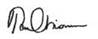 _____________________________                                     _____________________________               Tara Morrison                                                                         DateSuperintendentNational Park Service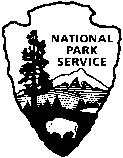 U.S. Department of the InteriorSuperintendent’s Compendiumof Designations, Closures, Permit Requirements and Other Restrictions Imposed Under Discretionary Authority.Approved:“Signature on File”     Date:     Tara D. Morrison, Superintendent  National Capital Parks-EastAnacostia Park (DC)Baltimore-Washington Parkway (MD)Battery Carroll (DC)Capitol Hill Parks (DC)Carter G. Woodson Home National Historic Site (DC)Fort Chaplin (DC)Fort Davis (DC)Fort Dupont Park (DC)Fort Foote (MD)Fort Greble (DC)Fort Mahan (DC)Fort Ricketts (DC)Fort Stanton (DC)Fort Washington Park (MD)Frederick Douglass National Historic Site (DC)Greenbelt Park (MD)Harmony Hall (MD)Kenilworth Park (DC) Kenilworth Aquatic Gardens (DC)Mary McLeod Bethune Council House National Historic Site (DC)Oxon Cove Park and Oxon Hill Farm (MD)Piscataway Park (MD)Shepherd Parkway (DC)Suitland Parkway (DC/MD)1900 Anacostia Dr. SEWashington, DC 20020(202) 690-5185 Phone(202) 690-1425 FaxSiteAreaCapacity Persons                Capitol Hill ParksLincoln Park10,000“Stanton Park5,000Frederick Douglass NHSOutside Only480Kenilworth Fields Field 111,000“Field 29,600“Field 376,000“River Terrace4,500Anacostia ParkField 15,000“Field 25,000“Field 35,000“Field 45,000“Field 56,200“Field 66,400“Field 77,000“Tennis Court Field1,000“Auxiliary Field2,000“North Field1,800“Skating Pavilion800Fort Mahan Park1,200Fort Stanton     30,000Fort Dupont ParkFort Dupont Stage6,800SiteAreaCapacity Persons                Capacity parkingFort Dupont ParkRidge Picnic Area75Parking limited to adjacent lot“Historic Earthwork Area75“ ”“Randle Circle A75“ ”“Randle Circle B50“ ”“Randle Circle Non-Reserved180“ ”Fort Washington ParkFort Washington3,000842“Picnic Area A15057“Picnic Area B550133“Picnic Area B115033“Picnic Area B210033“Picnic Area B315033“Picnic Area B-415033“Picnic Area C15049“Picnic Area D13511“Picnic Area D23510“Picnic Area D3258Greenbelt ParkHolly Picnic Area20099“Laurel Picnic Area20099“Sweetgum Picnic Area600 **Non-reserved areas for groups of 25 people or less 80 SiteCapacity Boat Slips James Creek Marina297Fort Washington Marina 185Designated Areas:Fires are allowed in the following established areas:Anacostia ParkPicnic areas that have grillsAnacostia ParkRiver Terrace Picnic Area at grillsKenilworth ParkPicnic areas that have grillsFort DupontRandle Circle Picnic Area at grillsFort DupontRidge Picnic Area at grillsFort DupontLanham Estates Picnic Area at grillsFort FootePicnic Area at grillsFort WashingtonPicnic Areas at grillsGreenbelt ParkPicnic Areas, Campground & Campfire CircleOxon Hill FarmPicnic Area at grillsPiscataway ParkSaylor Grove, National Colonial Farm at grillsPiscataway ParkMarshall Hall at grills